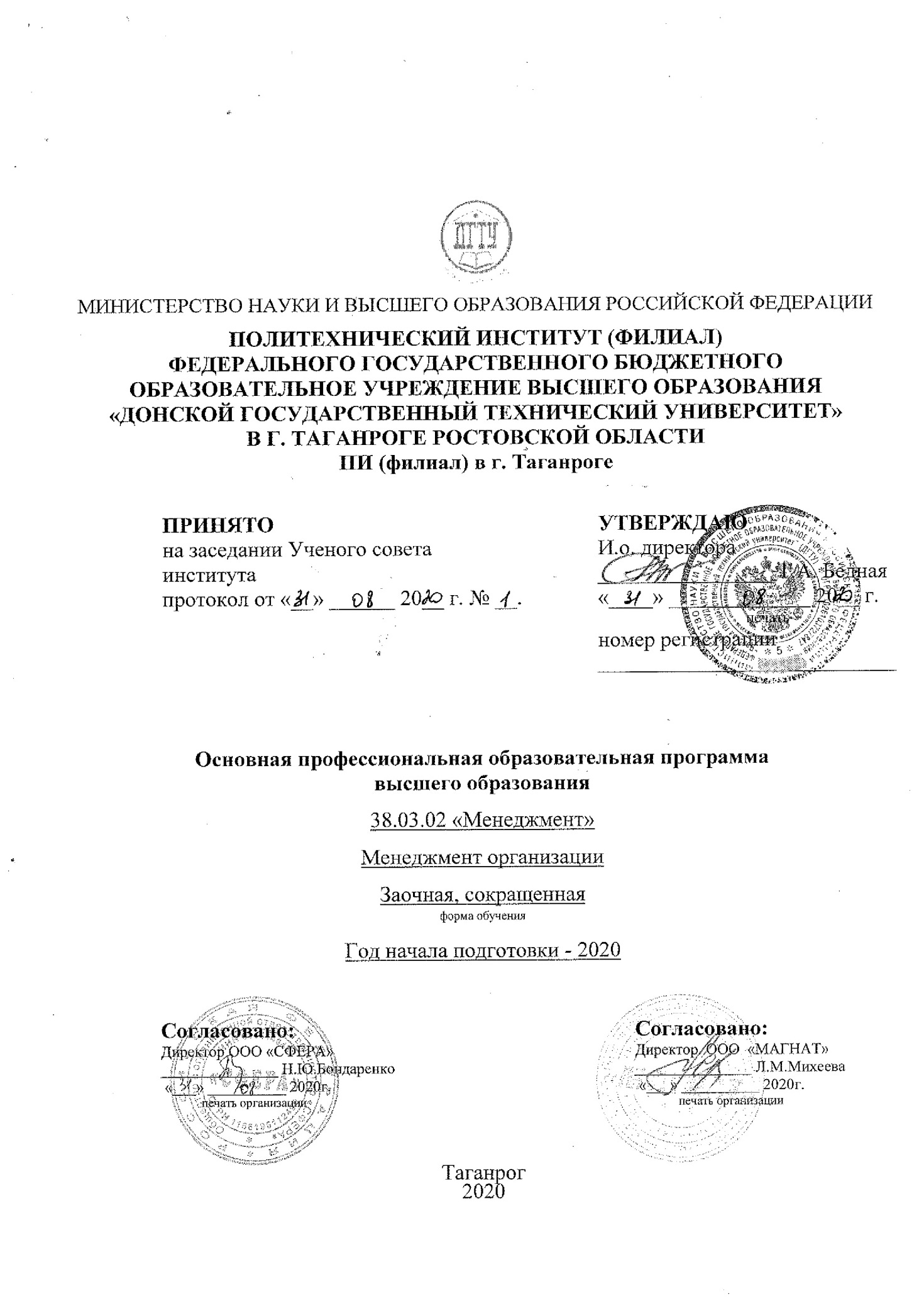 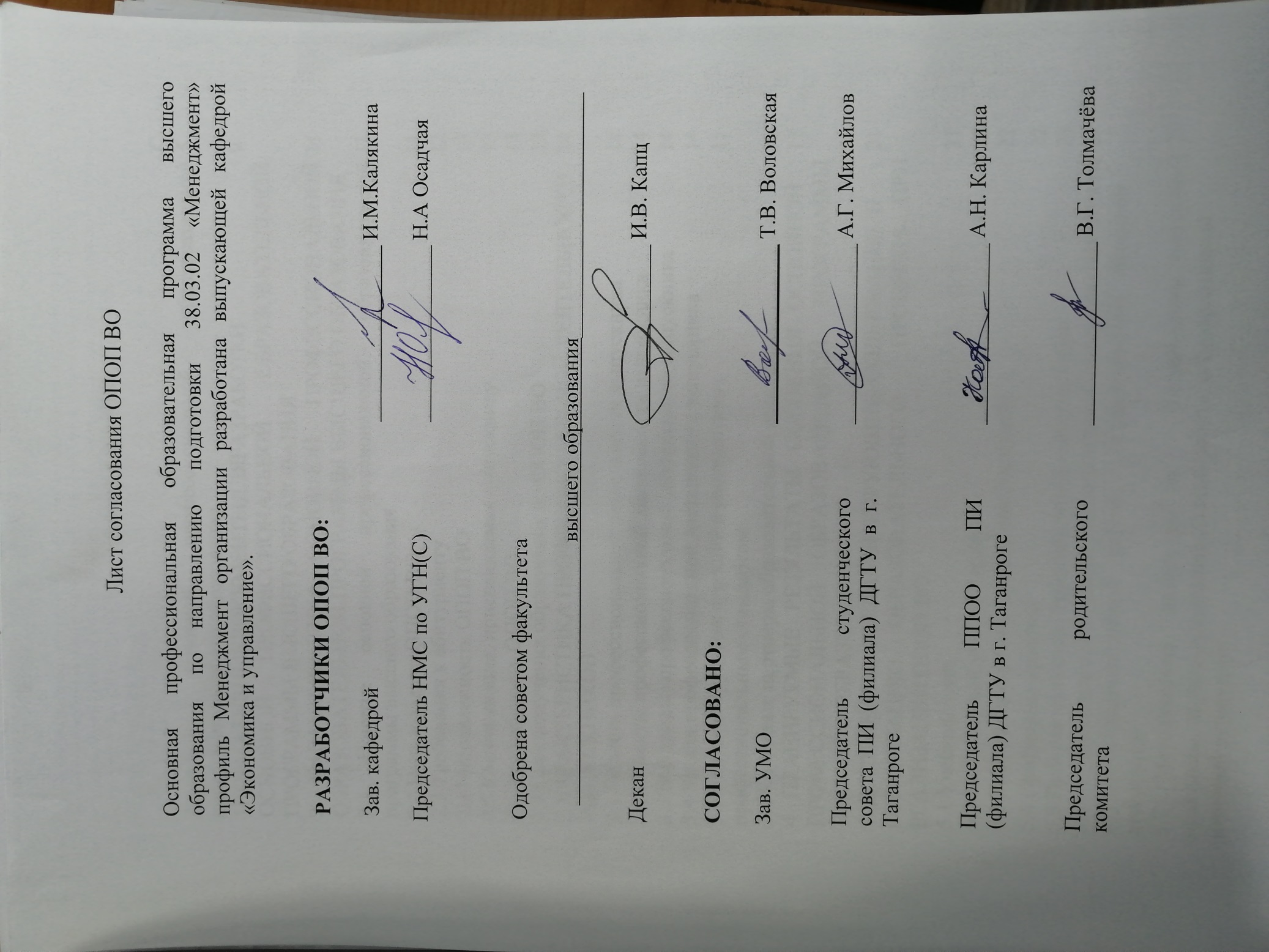 практикам, научно-исследовательской работе, государственной итоговой аттестацииПРИЛОЖЕНИЯ:Приложение 1. Учебный планПриложение 2 Календарный учебный графикПриложение 3 Рабочие программы дисциплин (модулей)Приложение 4 Программы практикПриложение	5	Программа	итоговой	(государственной	итоговой)аттестацииПриложение 6 Оценочные материалы по дисциплинам (модулям),практикам,	научно-исследовательской	работе	и	государственнойитоговой аттестацииПриложение	7	Методические	материалы	по	дисциплинам(модулям),	практикам,	научно-исследовательской	работе,государственной итоговой аттестацииПриложение 8 Справка о кадровом обеспечении ОПОП ВОПриложение  9  Справка  о  работниках  из  числа  руководителей  иработников	организаций,	деятельность	которых	связана	снаправленностью (профилем) реализуемой ОПОП ВОПриложение 10 Справка о материально-техническом обеспеченииОПОП ВОПриложение	11	Справка	о	библиотечно-информационномобеспечении ОПОП ВОПриложение	12	Общие	сведения	о	библиотечном	иинформационном обеспечении ОПОП ВО (свод.)Приложение 13 Рецензии работодателейАннотацияосновной профессиональной образовательной программы высшегообразования по направлению подготовки (специальности)38.03.02 «Менеджмент»Основная образовательная профессиональная образовательная программа высшего образования по направлению подготовки бакалавриата 38.03.02- Менеджмент – программа прикладного бакалавриата разработана в соответствии с федеральным государственным образовательным стандартом высшего образования - бакалавриат по направлению подготовки 38.03.02 – Менеджмент, утвержденного приказом Министерства образования и науки Российской Федерации от 12 января 2016 г. N 7.Данная образовательная программа высшего образования представляет собой комплекс основных характеристик образования (объем, содержание, планируемые результаты), организационно-педагогических условий, форм аттестации, необходимых для реализации качественного образовательного процесса по данному направлению подготовки. Образовательная программа разработана с учетом развития науки, культуры, экономики, техники, технологий и социальной сферы, а также с учетом потребностей регионального рынка труда и требований профессиональных стандартов (при наличии).ОПОП ВО включает в себя учебный план, календарный учебный график, рабочие программы дисциплин, программы практик (научно-исследовательской работы), программу государственной итоговой аттестации, оценочные материалы (фонды оценочных средств), методические материалы, обеспечивающие реализацию образовательных технологии, а также другие материалы, обеспечивающие качество подготовки обучающихся.Цели образовательной программыудовлетворение потребности общества и государства в фундаментально образованных и гармонически развитых специалистах, владеющих современными технологиями в области профессиональной деятельности по направлению «Менеджмент»;удовлетворение потребности личности в овладении социальными и профессиональными компетенциями, позволяющими ей быть востребованной на рынке труда и обществе, способной кпрофессиональной мобильности;3)	формирование    таких        социально-личностных    качеств выпускников    как    целеустремленность,    организованность,трудолюбие, ответственность, гражданственность, коммуникативность, общая культура, толерантность.Трудоемкость образовательной программы составляет 240 з.е.Срок получения образования по образовательной программе составляет в заочной форме обучения, включая каникулы, предоставляемые после прохождения государственной итоговой аттестации, вне зависимости от применяемых образовательных технологий, составляет 4,6 года. Объем программы бакалавриата в очной форме обучения, реализуемый за один учебный год, составляет 60 з.е.; в  заочной формах обучения вне зависимости от применяемых образовательных технологий увеличивается не менее чем на 6 месяцев и не более чем на 1 год по сравнению со сроком получения образования по очной форме обучения. Объем программы бакалавриата за один учебный год в очно-заочной или заочной формах обучения не может составлять более 75 з.е.;Квалификация (степень), присваиваемая выпускникам – бакалавр.Вид (виды) профессиональной деятельности, к которому (которым)готовятся выпускникиорганизационно-управленческая;информационно-аналитическая;предпринимательская.Основной	вид	профессиональной	деятельности,	к	которомуготовятся выпускникиорганизационно-управленческая.Перечень профессиональных стандартов, соответствующих профессиональной деятельности выпускников, осваивающих образовательную программуПрофессиональный стандарт «Специалист по управлению персоналом» (Приказ Минтруда №691н от 06.10.2015г.)Профессиональный стандарт «Специалист по процессному управлению» (Приказ Минтруда №248н от 17.04.2018г.)Ключевые партнеры образовательной программыАО «Красный гидропресс», ОАО «Красный котельщик», ООО «Сфера», ООО «Магнат», ООО «Магистр-Компьютерс», ООО «ЮПС», ООО «Офисный мир КМ», ПАО ТАНТК им.  Г.Н. Бериева.Язык обучения: русский.AnnotationMain Professional Educational Programme Higher Education38.03.02 «Management»The educational program of the Higher Education - the bachelor's degree by field of study 38.03.02 «Management» - bachelor of Applied Science Program was developed in accordance with the Federal State educational standard of the Higher Education - bachelor's degree in the field of study 38.03.02 «Management» approved by Order of the Education and Science Ministry of the Russian Federation from 12 of jan. 2016 №7.This educational program of the Higher Education is a complex of the main education characteristics’ (volume, content, expected results), organizational and pedagogical terms, assessment forms’, which are need to qualitative educational process in this training sphere. The educational program was designed taking into account the science, culture, economics, technology development, technology and social sphere and also taking into account the needs of the regional labour market and the professional standards requirements’.Main Professional Educational Programme Higher Education includes the curriculum, the calendar curriculum, the syllabuses, practice programs (research work), a state final certification program, assessment documents (funds of assessments tools), methodological materials which are supported the educational technology implementation, and also another document are providing quality training for students.Objectives of the educational program:meeting the needs of society and the state in fundamentally educated and harmoniously developed specialists who own modern technologies in the field of professional activity in the “Management” area;the satisfaction of an individual’s need for mastering social and professional competencies that allow her to be in demand in the labor market and a society capable of professional mobility;the formation of such social and personal qualities of graduates as purposefulness, organization, diligence, responsibility, citizenship, communication, common culture, tolerance.Labor intensity of the educational program – 240 credit units.The educational term makes 4,6  years for internal training; in part-time or part-time forms of education, regardless of the educational technology used, is increased by at least 6 months and by no more than 1 year compared with the period of full-time education.Qualification (degree) assigned to graduates - the bachelor's degree.Kind (kinds) of professional activity to which graduates are prepared:organizational and managerial;information and analytical;entrepreneurial.The main kind of professional activity to which graduates are prepared:organizational and managerial.List of professional standards, relevant professional activities of graduates mastering educational program:Key partners of the educational program:AO Krasny Gidropress, OJSC Krasny Kotelshchik, Penguin LLC, ROSTEKS LLC, ElDirect LLC, Knowledge Transfer Center LLC, Vostok-Expert LLC, Centrinvest Commercial Bank.Language of education: Russian.1	НОРМАТИВНЫЕ	ДОКУМЕНТЫ	ДЛЯ	РАЗРАБОТКИОСНОВНОЙ ПРОФЕССИОНАЛЬНОЙ ОБРАЗОВАТЕЛЬНОЙ ПРОГРАММЫ ВЫСШЕГО ОБРАЗОВАНИЯНормативно-правовую базу разработки основной профессиональной образовательной программы высшего образования (далее – ОПОП ВО) составляют:Федеральный закон Российской Федерации от 29.12.2012 г. N 273-ФЗ «Об образовании в Российской Федерации» (с изменениями и дополнениями);Приказ Минобрнауки России от 05.04.2017 г. № 301 «Об утверждении Порядка организации и осуществления образовательной деятельности по программам высшего образования – программам бакалавриата, программам специалитета, программам магистратуры»;Приказ Минобрнауки России от 12.09.2013 г. № 1061 «Об утверждении перечней специальностей и направлений подготовки ВО»;Приказ Минобрнауки России от 18.11.2013 г. № 1245 «Об установлении соответствия направлений подготовки высшего образования - бакалавриата, направлений подготовки высшего образования - магистратуры, специальностей высшего образования - специалитета, перечни которых утверждены приказом Министерства образования и науки российской федерации от 12.09.2013 г. № 1061, направлениям подготовки высшего профессионального образования, подтверждаемого присвоением лицам квалификаций (степеней) "бакалавр" и "магистр", перечни которых утверждены приказом Министерства образования и науки Российской Федерации от 17.09.2009 г. N 337, направлениям подготовки(специальностей) высшего профессионального образования, подтверждаемого присвоением лицу квалификации (степени) "специалист", перечень которых утвержден постановлением Правительства Российской Федерации от 30.12.2009 г. № 1136 (с изменениями и дополнениями);Федеральные государственные образовательные стандарты высшего образования;Уставфедеральногогосударственногобюджетногообразовательного учреждения высшего образования «Донской государственный технический университет» (далее – университет);Нормативно-методические документы Минобрнауки России;Примерная основная профессиональная образовательная программа (ПООП ВО);Порядок организации и осуществления образовательной деятельности по образовательным программам высшего образования – программам бакалавриата, программам специалитета, программам магистратуры;Положение об основной профессиональной образовательной программе высшего образования (программы бакалавриата, программы магистратуры, программы специалитета);Порядок разработки и утверждения учебных планов по образовательным программам высшего образования – программам бакалавриата, программам специалитета, программам магистратуры;Положение об элективных дисциплинах (модулях) образовательных программ высшего образования;Порядок организации учебного процесса по физической культуре (физической подготовке);Положение о самостоятельной работе обучающихся;Положение о практике обучающихся, осваивающих образовательные программы высшего образования;Положение о государственной итоговой аттестации выпускников программ высшего образования – программ бакалавриата, программ специалитета и программ магистратуры;Положение об итоговой аттестации выпускников программ высшего образования – программ бакалавриата, программ специалитета и программ магистратуры, не имеющих государственную аккредитацию;Положение   о   рабочей   программе   дисциплины   (модуля),практики;Положение об оценочных материалах (оценочных средствах);Положение  об  электронной  информационно-образовательнойсреде;Положение об электронном портфолио обучающихся;Положение о текущем контроле и промежуточной аттестации обучающихся;Положение о системе «Контроль успеваемости и рейтинг студентов»;Положение о научно-технической библиотеке ДГТУ;Положение об электронной библиотеке ДГТУ;Регламент работы с ЭБС.2 ХАРАКТЕРИСТИКА ОСНОВНОЙ ПРОФЕССИОНАЛЬНОЙ ОБРАЗОВАТЕЛЬНОЙ ПРОГРАММЫ ВЫСШЕГО ОБРАЗОВАНИЯ2.1 Понятие основной профессиональной образовательной программы высшего образованияОсновная профессиональная образовательная программа высшего образования, реализуемая по направлению подготовки 38.03.02 «Менеджмент» представляет собой систему документов, разработанную и утвержденную в федеральном государственном бюджетном образовательном учреждении высшего образования «Донской государственный технический университет» с учетом потребностей регионального рынка труда на основе федерального государственного образовательного стандарта высшего образования по направлению подготовки 38.03.02 «Менеджмент», а также с учетом рекомендованной примерной основной профессиональной образовательной программы.ОПОП ВО регламентирует цели, ожидаемые результаты, содержание, условия и технологии реализации образовательного процесса, оценку качества подготовки выпускника по данному направлению подготовки и включает в себя: учебный план, календарный учебный график, рабочие программы учебных дисциплин (модулей), программы практик и государственной итоговой аттестации и другие материалы, обеспечивающие качество подготовки обучающихся, а также необходимые методические материалы, обеспечивающие реализацию соответствующей образовательной технологии.2.2 Цель и задачи ОПОП ВООсновной	целью	ОПОП	ВО	бакалавриата	является	подготовкаквалифицированных кадров в области экономики посредством формирования у обучающихся общекультурных, общепрофессиональных и профессиональных компетенций в соответствии с требованиями ФГОС ВОпо направлению подготовки 38.03.02 «Менеджмент» профиль «Менеджмент организации», а также развития личностных качеств (целеустремленности, организованности, трудолюбия, ответственности, коммуникативности, толерантности, общей культуры), позволяющих реализовать сформированные компетенции в профессиональной деятельности.ОПОП ВО имеет своей целью документационное и методическое обеспечение реализации ФГОС ВО и на этой основе развитие у обучающихсяличностных качеств, а также формирование общекультурных, общепрофессиональных и профессиональных компетенций, способствующих успешной деятельности по профилю подготовки.В области воспитания целью ОПОП ВО по направлению подготовки 38.03.02 «Менеджмент» профиль «Менеджмент организации» является формирование социально­личностных качеств обучающихся: целеустремленности, организованности, трудолюбия, ответственности, гражданственности, коммуникативности, толерантности, повышение их общей культуры.области  обучения  целью  ОП  ВО  по  направлению  подготовки38.03.02 «Менеджмент» профиль «Менеджмент организации» является: формирование у выпускников компетенций, необходимых для осуществления профессиональной деятельности в соответствии с ФГОС ВО; формирование способности приобретать новые знания, психологической готовности к изменению вида и характера своей профессиональной деятельности и обеспечение выпускника возможностью продолжения образования; обеспечение многообразия образовательных возможностей обучающихся; обеспечение подготовки выпускников, способных проявлять гибкость и активность в изменяющихся условиях рынка труда для областей деятельности, относящихся к компетенции бакалавра по направлению «Менеджмент».ОПОП ВО основана на компетентностном подходе к ожидаемым результатам обучения и ориентирована на решение следующих задач:направленность на многоуровневую систему образования; выбор обучающимися индивидуальных образовательных траекторий; практико-ориентированное обучение, позволяющее сочетать фундаментальные знания с практическими навыками по направлению подготовки; формирование готовности выпускников университета к активной профессиональной и социальной деятельности.Структура образовательной программы предусматривает базовую (обязательную) часть и вариативную (профильную), устанавливаемую образовательной организацией. Вариативная (профильная) часть дает возможность расширения и (или) углубления знаний, умений, навыков и компетенций, определяемых содержанием базовых (обязательных) дисциплин, позволяет обучающимся получить углубленные знания и навыки для успешной профессиональной деятельности и (или) продолжения профессионального образования на следующем уровне.Образовательная деятельность по ОПОП ВО бакалавриата реализуется на государственном языке Российской Федерации.2.3 Требования к абитуриентуосвоению программ бакалавриата допускаются лица, имеющие среднее общее образование.Абитуриент должен иметь документ государственного образца о среднем общем образовании или среднем профессиональном образовании/о высшем образовании. Зачисление производится согласно Правилам приема в ДГТУ.2.4 Направленность ОПОП ВОДанная ОПОП ВО реализуется по направлению подготовки 38.03.02 «Менеджмент» профиль «Менеджмент организации». Направленность ОПОП ВО определяется дисциплинами вариативной части программы бакалавриата с помощью которых формируются профессиональные компетенции.2.5 Квалификация, присваиваемая выпускникуПри успешном освоении ОПОП ВО выпускнику присваивается квалификация «бакалавр» по направлению подготовки 38.03.02 «Менеджмент».2.6 Трудоемкость ОПОП ВОТрудоемкость освоения обучающимся ОПОП составляет 240 зачетных единиц за весь период обучения в соответствии с ФГОС ВО по данному направлению подготовки и включает все виды аудиторной и самостоятельной работы, практики и время, отводимое на контроль качества освоения обучающимся ОПОП.2.7 Срок освоения основной профессиональной образовательной программы высшего образованияСрок освоения ОПОП ВО в соответствии с ФГОС ВО по данному направлению подготовки по заочной форме обучения составляет – 4,6 года; 3,6 лет (заочная ускоренная).3 ХАРАКТЕРИСТИКА ПРОФЕССИОНАЛЬНОЙ ДЕЯТЕЛЬНОСТИ ВЫПУСКНИКОВ3.1 Область профессиональной деятельности выпускникаорганизации различной организационно-правовой формы (коммерческие, некоммерческие) и органы государственного и муниципального управления, в которых выпускники работают в качестве исполнителей и координаторов по проведению организационно-технических мероприятий и администрированию реализации оперативных управленческих решений, а также структуры, в которых выпускники являются предпринимателями, создающими и развивающими собственное дело.3.2 Объекты профессиональной деятельности выпускникапроцессы реализации управленческих решений в организациях различных организационно-правовых форм;процессы реализации управленческих решений в органах государственного и муниципального управления.3.3 Вид (виды) профессиональной деятельности выпускникаорганизационно-управленческая;информационно-аналитическая;предпринимательская.Основной вид профессиональной деятельности выпускникаорганизационно-управленческая.Программа	бакалавриата	ориентирована	на	организационно-управленческий вид профессиональной деятельности, как основной, является программой прикладного бакалавриата.3.4 Задачи профессиональной деятельности выпускника организационно-управленческая деятельность:участие в разработке и реализации корпоративной и конкурентной стратегии организации, а также функциональных стратегий (маркетинговой, финансовой, кадровой);участие в разработке и реализации комплекса мероприятий операционного характера в соответствии со стратегией организации;планирование деятельности организации и подразделений;формирование организационной и управленческой структуры организаций;организация работы исполнителей (команды исполнителей) для осуществления конкретных проектов, видов деятельности, работ;разработка   и   реализация   проектов,   направленных   на   развитиеорганизации (предприятия, органа государственного или муниципального управления);контроль деятельности подразделений, команд (групп) работников;мотивирование и стимулирование персонала организации, направленное на достижение стратегических и оперативных целей;участие в урегулировании организационных конфликтов на уровне подразделения и рабочей команды (группы);информационно-аналитическая деятельность:сбор, обработка и анализ информации о факторах внешней и внутренней среды организации для принятия управленческих решений;построение и поддержка функционирования внутренней информационной системы организации для сбора информации с целью принятия решений, планирования деятельности и контроля;создание и ведение баз данных по различным показателям функционирования организаций;разработка и поддержка функционирования системы внутреннего документооборота организации, ведение баз данных по различным показателям функционирования организаций;разработка системы внутреннего документооборота организации;оценка эффективности проектов;подготовка отчетов по результатам информационно-аналитической деятельности;оценка эффективности управленческих решений;предпринимательская деятельность:разработка и реализация бизнес-планов создания нового бизнеса;организация и ведение предпринимательской деятельности.3.5 Описание трудовых функций в соответствии с профессиональным стандартомВ соответствии с профессиональным стандартом «Специалист по управлению персоналом» (Приказ Минтруда №691н от 6.10.2015г.) выпускник должен владеть следующими трудовыми функциями:Деятельность по организации корпоративной социальной политики:- разработка корпоративной социальной политики;- реализация корпоративной социальной политики;- администрирование процессов и документооборота по вопросам корпоративной социальной политики.2. Деятельность по организации труда и оплаты персонала:- организация труда персонала;- организация оплаты труда персонала.В соответствии с профессиональным стандартом «Специалист по процессному управлению» (Приказ Минтруда №248н от 17.04.2018г.) выпускник должен владеть следующими трудовыми функциями:Регламентация процессов подразделений организации или разработка административных регламентов подразделений организации: - сбор информации о процессе подразделения организации  целью разработки регламента данного процесса или административного регламента подразделения организации;- разработка и усовершенствование регламента процесса подразделения организации или административного регламента подразделения организации;- ввод в действие регламента процесса подразделения организации;- контроль выполнения регламента процесса подразделения организации.3.6 Ключевые партнеры образовательной программыКлючевыми партнерами, участвующими в формировании и реализации ОПОП ВО являются:-АО «Красный гидропресс»;-ОАО «Красный котельщик»;-ООО «Сфера»;-ООО «Магистр-Компьютерс»;-ООО «ЮПС»;-ООО «Голден Хорс»;-ООО «Магнат».4	ПЛАНИРУЕМЫЕ	РЕЗУЛЬТАТЫ	ОСВОЕНИЯ	ОСНОВНОЙПРОФЕССИОНАЛЬНОЙ ОБРАЗОВАТЕЛЬНОЙ ПРОГРАММЫ ВЫСШЕГО ОБРАЗОВАНИЯРезультаты освоения ОПОП ВО определяются приобретаемыми выпускником компетенциями, т.е. его способностью применять знания, умения и личные качества в соответствии с задачами профессиональной деятельности.результате освоения данной ОПОП ВО выпускник должен обладать следующими компетенциями:общекультурными компетенциями:способностью использовать основы философских знаний для формирования мировоззренческой позиции (ОК-1);способностью анализировать основные этапы и закономерности исторического развития общества для формирования гражданской позиции (ОК-2);способностью использовать основы экономических знаний в различных сферах деятельности (ОК-3);способностью к коммуникации в устной и письменной формах на русском и иностранном языках для решения задач межличностного и межкультурного взаимодействия (ОК-4);способностью работать в коллективе, толерантно воспринимая социальные, этнические, конфессиональные и культурные различия(ОК-5);способностью к самоорганизации и самообразованию (ОК-6);способностью использовать методы и средства физической культуры для обеспечения полноценной социальной и профессиональной деятельности (ОК-7);способностью использовать приемы оказания первой помощи, методы защиты в условиях чрезвычайных ситуаций (ОК-8).общепрофессиональными компетенциями:владением навыками поиска, анализа и использования нормативных и правовых документов в своей профессиональной деятельности (ОПК-1);способностью находить организационно-управленческие решения и готовностью нести за них ответственность с позиций социальной значимости принимаемых решений (ОПК-2);способностью проектировать организационные структуры, участвовать в разработке стратегий управления человеческими ресурсами организаций, планировать и осуществлять мероприятия, распределять и делегировать полномочия с учетом личной ответственности за осуществляемые мероприятия (ОПК-3);способностью осуществлять деловое общение и публичные выступления, вести переговоры, совещания, осуществлять деловую переписку и поддерживать электронные коммуникации (ОПК-4);владением навыками составления финансовой отчетности с учетом последствий влияния различных методов и способов финансового учета на финансовые результаты деятельности организации на основе использования современных методов обработки деловой информации и корпоративных информационных систем (ОПК-5);владением методами принятия решений в управлении операционной (производственной) деятельностью организаций (ОПК-6);способностью решать стандартные задачи профессиональной деятельности на основе информационной и библиографическойкультуры с применением информационно-коммуникационных технологий и с учетом основных требований информационной безопасности (ОПК-7).профессиональными компетенциями:организационно-управленческая деятельность:владением навыками использования основных теорий мотивации, лидерства и власти для решения стратегических и оперативных управленческих задач, а также для организации групповой работы на основе знания процессов групповой динамики и принципов формирования команды, умение проводить аудит человеческих ресурсов и осуществлять диагностику организационной культуры (ПК-1);владением различными способами разрешения конфликтных ситуаций при проектировании межличностных, групповых и организационных коммуникаций на основе современных технологий управления персоналом, в том числе в межкультурной среде (ПК-2);владением навыками стратегического анализа, разработки и осуществления стратегии организации, направленной на обеспечение конкурентоспособности (ПК-3);умением применять основные методы финансового менеджмента для оценки активов, управления оборотным капиталом, принятияинвестиционных решений, решений по финансированию, формированию дивидендной политики и структуры капитала, в том числе, при принятии решений, связанных с операциями на мировых рынках в условиях глобализации (ПК-4);способностью анализировать взаимосвязи между функциональными стратегиями компаний с целью подготовки сбалансированных управленческих решений (ПК-5);способностью участвовать в управлении проектом, программой внедрения технологических и продуктовых инноваций или программой организационных изменений (ПК-6);владением навыками поэтапного контроля реализации бизнес-планов и условий заключаемых соглашений, договоров и контрактов, умением координировать деятельность исполнителей с помощью методического инструментария реализации управленческих решений в областифункционального менеджмента для достижения высокой согласованности при выполнении конкретных проектов и работ (ПК-7);владением   навыками   документального   оформления   решений   вуправлении операционной (производственной) деятельности организаций при внедрении технологических, продуктовых инноваций или организационных изменений (ПК-8);информационно-аналитическая деятельность:способностью оценивать воздействие макроэкономической среды на функционирование организаций и органов государственного и муниципального управления, выявлять и анализировать рыночные и специфические риски, а также анализировать поведение потребителей экономических благ и формирование спроса на основе знания экономических основ поведения организаций, структур рынков и конкурентной среды отрасли (ПК-9);владением навыками количественного и качественного анализа информации при принятии управленческих решений, построения экономических, финансовых и организационно-управленческих моделей путем их адаптации к конкретным задачам управления (ПК-10);владением навыками анализа информации о функционировании системы внутреннего документооборота организации, ведения баз данных по различным показателям и формирования информационного обеспечения участников организационных проектов (ПК-11);умением организовать и поддерживать связи с деловыми партнерами, используя системы сбора необходимой информации для расширения внешних связей и обмена опытом при реализации проектов, направленных на развитие организации (предприятия, органа государственного или муниципального управления) (ПК-12);умением моделировать бизнес-процессы и использовать методы реорганизации бизнес-процессов в практической деятельности организаций (ПК-13);умением применять основные принципы и стандарты финансового учета для формирования учетной политики и финансовой отчетности организации, навыков управления затратами и принятия решений на основе данных управленческого учета (ПК-14);умением проводить анализ рыночных и специфических рисков для принятия управленческих решений, в том числе при принятии решений об инвестировании и финансировании (ПК-15);владением навыками оценки инвестиционных проектов, финансового планирования и прогнозирования с учетом роли финансовых рынков и институтов (ПК-16);предпринимательская деятельность:способностью оценивать экономические и социальные условия осуществления предпринимательской деятельности, выявлять новые рыночные возможности и формировать новые бизнес-модели (ПК-17);владением навыками бизнес-планирования создания и развития новых организаций (направлений деятельности, продуктов) (ПК-18);владением навыками координации предпринимательской деятельности в целях обеспечения согласованности выполнения бизнес-плана всеми участниками (ПК-19);владением навыками подготовки организационных и распорядительных документов, необходимых для создания новых предпринимательских структур (ПК-20).5	ДОКУМЕНТЫ, РЕГЛАМЕНТИРУЮЩИЕ СОДЕРЖАНИЕ И ОРГАНИЗАЦИЮ ОБРАЗОВАТЕЛЬНОГО ПРОЦЕССА ПРИ РЕАЛИЗАЦИИ ОПОП ВОсоответствии с Федеральным законом Российской Федерации «Об образовании в Российской Федерации» № 273-Ф3 от 29 декабря 2012 года, Порядком организации и осуществления образовательной деятельности по образовательным программам высшего образования - программам бакалавриата, программам специалитета, программам магистратуры, утвержденным приказом Министерства образования и науки Российской Федерации № 301 от 05.04.2017 года и ФГОС ВО по данному направлению подготовки, содержание и организация образовательного процесса при реализации ОПОП регламентируется учебным планом, рабочими программами дисциплин (модулей); программами практик; программой ГИА, оценочными и методическими материалами, обеспечивающими реализацию соответствующих образовательных технологий.5.1 Учебный планКомпетентностно-ориентированный учебный план, утвержденный в установленном порядке, включает две взаимосвязанные составные части: дисциплинарно-модульную и компетентностно-формирующую.Дисциплинарно-модульная часть учебного плана - это традиционно применяемая форма учебного плана. В ней отображена логическая последовательность освоения дисциплин и практик, обеспечивающих формирование компетенций. Указана общая трудоемкость дисциплин, практик в зачетных единицах, а также их общая и аудиторная трудоемкость в часах, в том числе контактная работа.Компетентностно-формирующая часть учебного плана связывает все обязательные компетенции выпускника с временной последовательностью изучения всех дисциплин и практик.Структура программы бакалавриата включает обязательную часть (базовую) и часть, формируемую участниками образовательных отношений (вариативную).Программа бакалавриата состоит из следующих блоков:Блок 1 «Дисциплины (модули)», который включает дисциплины, относящиеся к базовой части программы, и дисциплины, относящиеся к ее вариативной части.Блок 2 «Практики».Блок 3 «Государственная итоговая аттестация», который в полном объеме относится к базовой части программы и завершается присвоением квалификации, указанной в перечне специальностей и направлений подготовки высшего образования, утверждаемом Министерством образования и науки Российской Федерации.При реализации программы обеспечивается возможность обучающимся освоить дисциплины по выбору.Для каждой дисциплины, практики указаны виды учебной работы и формы промежуточной аттестации.Дисциплины, относящиеся к базовой части программы бакалавриата, являются обязательными для освоения обучающимся независимо от профиля программы, которую он осваивает. Набор дисциплин, относящихся к базовой части программы, определяется университетом в объеме, установленном ФГОС ВО 38.03.02 «Менеджмент».Дисциплины и практики, относящиеся к вариативной части, определяются университетом в объеме, установленном ФГОС ВО по направлению подготовки 38.03.02 «Менеджмент».рабочие программы базовых дисциплин включены задания, способствующие развитию компетенций профессиональной деятельности, к которой готовится выпускник, в объеме, позволяющем сформироватьсоответствующие общекультурные, общепрофессиональные, профессиональные и компетенции.Реализация компетентностного подхода предусматривает широкое использование в учебном процессе активных и интерактивных форм проведения занятий (компьютерных симуляций, деловых и ролевых игр, разбор конкретных ситуаций, психологические и иные тренинги и др. в сочетании с внеаудиторной работой с целью формирования и развития профессиональных навыков обучающихся. В рамках учебных курсов предусмотрены встречи с представителями российских и зарубежных компаний, мастер-классы экспертов и специалистов.5.2 Календарный учебный графиксостав ОПОП входит календарный учебный график по очной, заочной формам обучения. В календарном учебном графике указана последовательность реализации ОПОП ВО по годам, включая теоретическое обучение, практики, промежуточные аттестации и итоговая (государственная итоговая) аттестации, каникулы.Утвержденный в установленном порядке календарный график приведен в Приложении 2.5.3 Рабочие программы дисциплин (модулей)Утвержденные в установленном порядке рабочие программы дисциплин хранятся в составе ОПОП ВО и приведены в Приложении 3.5.4 Программы практикРаздел ОПОП ВО «Практики» является обязательным и представляет собой вид учебных занятий, непосредственно ориентированных на профессионально-практическую подготовку обучающихся. Практики закрепляют знания и умения, приобретаемые обучающимися в результате освоения теоретических курсов и специальных дисциплин, вырабатывают практические навыки и способствуют комплексному формированию компетенций обучающихся, предусмотренных ФГОС ВО.Блок 2 "Практики" входят учебная и производственная, в том числе преддипломная практики.Типы учебной практики:- практика по получению первичных профессиональных умений и навыков.Способы проведения учебной практики: - стационарная.Форма проведения учебной практики: -непрерывная.Типы производственной практики:- по получению профессиональных умений и опыта профессиональной деятельности.Способы проведения производственной практики: - стационарная; -выездная.Форма проведения производственной практики: -непрерывная; -дискретная.Преддипломная практика проводится для выполнения выпускной квалификационной работы и является обязательной.Практики проводятся в сторонних организациях или на кафедрах университета, обладающих необходимым кадровым и научно-техническим потенциалом.Цели и задачи, программы и формы отчетности определены в программах практик по каждому виду практики.Аттестация по итогам практики производится в виде защиты обучающимся выполненного индивидуального или группового задания и представления отчета, оформленного в соответствии с правилами и требованиями, установленными программами практик.Утвержденные в установленном порядке программы практик хранятся в составе ОПОП ВО и приведены в Приложении 4.5.5 Программа государственной итоговой аттестацииБлок 3 «Государственная итоговая аттестация» входит защита выпускной квалификационной работы, включая подготовку к защите ипроцедуру защиты, и сдача государственного экзамена, включая подготовку к сдаче государственного экзамена.Государственная итоговая аттестация направлена на установление соответствия уровня профессиональной подготовки выпускников требованиям ФГОС ВО по направлению подготовки 38.03.02 «Менеджмент».Государственная итоговая аттестация проводится в соответствии с утвержденной Программой государственной итоговой аттестации.Программа государственной итоговой аттестации обучающихся входит в состав ОПОП ВО и приведена в Приложении 5.5.6 Оценочные материалы по дисциплинам (модулям), практикам, научно-исследовательской работе и государственной итоговой аттестациисоответствии с требованиями ФГОС ВО и Порядка организации и осуществления образовательной деятельности по программам высшего образования – программам бакалавриата, программам специалитета, программам магистратуры, утвержденным приказом Министерства образования и науки Российской Федерации № 301 от 05.04.2017 года для аттестации обучающихся на соответствие их персональных достижений поэтапным требованиям соответствующей ОПОП университет создает оценочные материалы для проведения текущего контроля успеваемости, промежуточной и государственной итоговой аттестации.Оценочные материалы по ОПОП ВО позволяют оценить уровень сформированности компетенций формируются в соответствии с Положением об оценочных материалах (оценочных средствах).Оценочные материалы включают: контрольные вопросы и типовые задания для практических и лабораторных занятий, для письменных работ, контрольных работ, коллоквиумов, подготовки докладов, рефератов, выступлений, подготовки отчетов, групповых и индивидуальных проектов, зачетов и экзаменов; тесты и компьютерные тестирующие программы; примерную тематику курсовых работ, рефератов и т.п., а также иные формы контроля, позволяющие оценить степень сформированности компетенций обучающихся.Для каждого результата обучения по дисциплине или практике определены показатели и критерии оценивания сформированности компетенций на различных этапах их формирования, шкалы и процедуры оценивания.Для оценки результатов обучения по каждой дисциплине и практике в университете применяется балльно-рейтинговая система.Оценочные материалы для государственной итоговой аттестации включают в себя перечень компетенций, которыми должны овладеть обучающиеся в результате освоения образовательной программы: описание показателей и критериев оценивания компетенций, а также шкал оценивания;типовые контрольные задания или иные материалы, необходимые для оценки результатов освоения образовательной программы; методические материалы,определяющие процедуры оценивания результатов освоения образовательной программы.Оценочные материалы по каждой дисциплине (модулю), практике, государственной итоговой аттестации приведены в составе ОПОП ВО (Приложение 6).5.7 Методические материалы по дисциплинам (модулям), практикам, научно-исследовательской работе и государственной итоговой аттестацииМетодические материалы представляют комплект методических материалов по дисциплине (модулю, практике, НИР, ГИА), сформированный соответствии со структурой и содержанием дисциплины (модуля, практики), используемыми образовательными технологиями и формами организации образовательного процесса (Приложение 7).Организационно-методические  материалы  (методические  указания,рекомендации), позволяют обучающемуся оптимальным образом спланировать и организовать процесс освоения учебного материала.Учебно-методические материалы направлены на усвоение обучающимися содержания дисциплины (модуля, практики, НИР, ГИА), атакже направлены на проверку и соответствующую оценку сформированности компетенций обучающихся на различных этапах освоения учебного материала.качестве учебных изданий используются: учебники, учебные пособия, учебно-методические пособия, рабочая тетрадь, практикум, задачник и др.6 РЕСУРСНОЕ ОБЕСПЕЧЕНИЕ ОБРАЗОВАТЕЛЬНОЙ ПРОГРАММЫ6.1 Учебно-методическое и информационное обеспечение образовательного процесса при реализации ОПОП ВООбразовательная программа обеспечена учебно-методической документацией и материалами по всем дисциплинам (модулям), практикам государственной итоговой аттестации.Реализация образовательной программы обеспечивается доступом каждого обучающегося к базам данных и библиотечным фондам, сформированным по полному перечню дисциплин образовательной программы. Во время самостоятельной подготовки обучающиеся обеспечены доступом к сети «Интернет».Каждый обучающийся в течение всего периода обучения обеспечен индивидуальным неограниченным доступом к одной или нескольким электронно-библиотечным системам (электронным библиотекам) и кэлектронной информационно-образовательной среде университета. Электронно-библиотечная система (электронная библиотека) и электронная информационно-образовательная среда обеспечивает возможность доступа обучающегося из любой точки, в которой имеется доступ к информационно-телекоммуникационной сети «Интернет», как на территории организации, так и вне ее.Электронная информационно-образовательная среда университета обеспечивает:доступ к учебным планам, рабочим программам дисциплин (модулей), практик, к изданиям электронных библиотечных систем и электронным образовательным ресурсам, указанным в рабочих программах;фиксацию    хода    образовательного    процесса,    результатовпромежуточной аттестации и результатов освоения основной образовательной программы;проведение всех видов занятий, процедур оценки результатов обучения, реализация которых предусмотрена с применением электронного обучения, дистанционных образовательных технологий;формирование электронного портфолио обучающегося, в том числе сохранение работ обучающегося, рецензий и оценок на эти работы со стороны любых участников образовательного процесса;взаимодействие между участниками образовательного процесса,том числе синхронное и (или) асинхронное взаимодействие посредством сети «Интернет».Функционирование электронной информационно-образовательной среды обеспечивается соответствующими средствами информационно-коммуникационных технологий и квалификацией работников, ее использующих и поддерживающих.Научно-техническая библиотека ДГТУ оснащена необходимым телекоммуникационным оборудованием, средствами связи, электронным оборудованием, имеет свободный доступ в сеть «Интернет», использует технологии Wi-Fi. Для самостоятельной работы обучающихся практически в каждом корпусе функционируют читальные залы на 840 посадочных мест, из них – 93 автоматизированных рабочих места с доступом к сети «Интернет» и электронно-образовательной среде университета.Электронная библиотека университета, включающая в себя доступы к ресурсам, виртуальные услуги и информационные материалы формируется на едином портале Научно-технической библиотеки https://ntb.donstu.ru/. На сайте библиотеки сформирована система «Единого поискового окна», которая объединяет поиск по собственным и внешним ресурсам Научно-технической библиотеки.Каждому обучающемуся обеспечен индивидуальный неограниченныйдоступ к электронно-информационным ресурсам НТБ (https://ntb.donstu.ru/content/elektronno-informacionnye-resursy ) из любой точки сети «Интернет» содержащим в себе: ресурсы электронно-библиотечных систем, электронных библиотек, современных профессиональных баз данных и информационно-справочных систем:ЭБС «Университетская библиотека онлайн» (http://biblioclub.ru );ЭБС «IPRbooks» (http://www.iprbookshop.ru );ЭБС «Лань» (https://e.lanbook.com );ЭБС «Znanium» (http://znanium.com );ЭБС «ДГТУ» (https://ntb.donstu.ru/ebsdstu );ЭБ «Гребенников» (https://grebennikon.ru );электронная библиотека диссертаций Российской государственной библиотеки (https://dvs.rsl.ru );информационно-справочная система «Техэксперт: нормы, правила, стандарты и законодательство России»;информационно-образовательнаясистема«Росметод»(http://rosmetod.ru );международная реферативная база данных Scopus (https://www.scopus.com ) ;международная  реферативная  база  данных  Web  of  Science(http://apps.webofknowledge.com ) и др.Библиотечный фонд укомплектован печатными изданиями из расчета не менее 50 экземпляров каждого из изданий основной литературы, перечисленной в рабочих программах дисциплин (модулей), практик и не менее 25 экземпляров дополнительной литературы на 100 обучающихся.Обучающимся обеспечен одновременный неограниченный доступ (удаленный доступ) всем обучающимся к электронной библиотеке иэлектронной информационно-образовательной среде университета, электронным библиотечным системам, современным профессиональным базам данных и информационным справочным системам, состав которых определен в рабочих программах дисциплин и ежегодно обновляется.Обучающиеся из числа лиц с ограниченными возможностями здоровья обеспечены электронными образовательными ресурсами в формах, адаптированных к ограничениям их здоровья.Фонд периодических изданий содержит, в том числе, следующие издания по ОПОП: печатные периодические издания (привести несколько наименований из имеющихся в НТБ ДГТУ);электронные научные журналы на платформе НЭБ eLibrary (https://elibrary.ru);электронные  научные  журналы  в  коллекции  ЭБ  Grebennikon(https://grebennikon.ru);электронные  научные  журналы  в  коллекции  ЭБС  «Лань»(https://e.lanbook.com/journals);электронные  научные  журналы  в  коллекции  ЭБС  «IPRbooks»(http://www.iprbookshop.ru/6951.html);электронные научные журналы в коллекции ЭБС «Университетская библиотека онлайн» (http://biblioclub.ru);электронные  научные  журналы  в  коллекции  ЭБС  «Znanium»(http://znanium.com);специализированные электронные периодические издания в ИСС «Техэксперт»;архив научных журналов Некоммерческого партнерства «Национальный электронно-информационный консорциум» (НП НЭИКОН)(http://archive.neicon.ru);архив   периодических   изданий   на   платформе   ScienceDirectиздательства Elsevier (https://www.sciencedirect.com).6.2 Кадровое обеспечение реализации ОПОП ВОРеализация ОПОП ВО по направлению подготовки 38.03.02 «Менеджмент» обеспечивается научно-педагогическими кадрами в соответствии с требованиями ФГОС ВО по направлению 38.03.02 «Менеджмент». Перечень научно-педагогических работников, привлекаемыхреализации данной ОПОП представлен в справке о кадровом обеспечении образовательной программы (Приложение 8).Сведения о сотрудниках, привлекаемых к реализации ОПОП приведены в справке о работниках из числа руководителей и работников организаций, деятельность которых связана с направленностью (профилем) реализуемой программы высшего образования (Приложение 9).Квалификация	руководящих	и	научно-педагогических	работниковорганизации соответствует квалификационным характеристикам, установленным в Едином квалификационном справочнике должностей руководителей, специалистов и служащих, разделе "Квалификационные характеристики должностей руководителей, и специалистов высшего профессионального, и дополнительного профессионального образования", утвержденном приказом Министерства здравоохранения и социального развития Российской Федерации от 11 января 2011 г. № 1н (зарегистрированМинистерством юстиции Российс кой Федерации 23 марта 2011 г., регистрационный N 20237), и профессиональными стандартами.Доля штатных научно-педагогических работников (в приведенных к целочисленным значениям ставок) составляет 100 процентов от общего количества научно-педагогических работников организации.Реализация программы бакалавриата обеспечивается руководящими и научно-педагогическими работниками организации, а также лицами, привлекаемыми к реализации программы бакалавриата на условиях гражданско-правового договора.Доля научно-педагогических работников (в приведенных к целочисленным значениям ставок), имеющих образование, соответствующее профилю преподаваемой дисциплины (модуля), в общем числе научно-педагогических работников, реализующих программу бакалавриата, составляет 100 процентов.Доля научно-педагогических работников (в приведенных к целочисленным значениям ставок), имеющих ученую степень (в том числе ученую степень, присвоенную за рубежом и признаваемую в Российской Федерации) и (или) ученое звание (в том числе ученое звание, полученное за рубежом и признаваемое в Российской Федерации), в общем числе научно-педагогических работников, реализующих программу бакалавриата, составляет 100 процентов.Доля работников (в приведенных к целочисленным значениям ставок) из числа руководителей и работников организаций, деятельность которых связана с направленностью (профилем) реализуемой программы бакалавриата (имеющих стаж работы в данной профессиональной области не менее 3 лет), в общем числе работников, реализующих программу бакалавриата составляет 27 процентов.6.3 Материально-техническое обеспечение ОПОП ВОУниверситет располагает достаточной материально-технической базой,обеспечивающей проведение всех видов дисциплинарной и междисциплинарной подготовки, лабораторной, практической и научно-исследовательской работы обучающихся, предусмотренных учебным планом, и соответствующей действующим санитарным и противопожарным правилам и нормам.Специальные помещения представляют собой учебные аудитории для проведения занятий лекционного типа, занятий семинарского типа, курсового проектирования (выполнения курсовых работ), групповых и индивидуальных консультаций, текущего контроля и промежуточной аттестации, а также помещения для самостоятельной работы и помещения для хранения и профилактического обслуживания учебного оборудования. Специальные помещения укомплектованы специализированной мебелью и техническими средствами обучения, служащими для представления учебной информации большой аудитории.Для	проведения	занятий	лекционного	типа	предлагаются	наборыдемонстрационного оборудования и учебно-наглядных пособий, обеспечивающие тематические иллюстрации, соответствующие примернымпрограммам дисциплин (модулей), рабочим программам дисциплин (модулей).Специализированные аудитории оснащены соответствующим лабораторным оборудованием для проведения практических, лабораторных и иных занятий.Помещения для самостоятельной работы обучающихся оснащены компьютерной техникой с возможностью подключения к сети «Интернет» и обеспечением доступа в электронную информационно-образовательную среду организации.Университет  обеспечен  необходимым  комплектом  лицензионного  исвободно распространяемого программного обеспечения (состав определяется в рабочих программах дисциплин (модулей) и подлежит обновлению (при необходимости).Сведения о материально-технических условиях реализации ОПОП ВО,том числе перечень материально-технического обеспечения, необходимого для реализации программы бакалавриата, представлены в справке о материально-техническом обеспечении ОПОП ВО (Приложение 10).7	ХАРАКТЕРИСТИКИ СОЦИОКУЛЬТУРНОЙ СРЕДЫ ВУЗА, ОБЕСПЕЧИВАЮЩЕЙ РАЗВИТИЕ ОБЩЕКУЛЬТУРНЫХ КОМПЕТЕНЦИЙ ОБУЧАЮЩИХСЯВ Политехническом институте (филиале) ДГТУ в г. Таганроге создана социокультурная среда и благоприятные условия для развития личности и регулирования социально-культурных процессов, способствующих укреплению нравственных, гражданских, общекультурных качеств обучающихся.Социокультурная среда университета представляет собой совокупность концептуальных, содержательных, кадровых, организационных и методических ресурсов, направленных на создание гуманитарной среды в учебном заведении, которая обеспечивает развитие общекультурных компетенций обучающихся. Организация воспитательной деятельности в университете ведется в соответствии с:Федеральным законом Российской Федерации «Об образовании в Российской Федерации» от 29 декабря 2012 года № 273-ФЗ;Концепцией воспитательной работы ДГТУ;Комплексной программой «Молодежь ДГТУ»;Положение о студенческом Совете ДГТУ и иными организационными документами университета.В Политехническом институте (филиале) ДГТУ в г. Таганроге проводится системная работа по реализации молодежной политики и воспитательной работы, эффективно действует организационная структура воспитательного процесса – управление по воспитательной работе и молодежной политике, управление по развитию студенческого спорта, а также Студенческий совет, студенческие объединения и уполномоченный по правам студентов.В организации воспитательной и внеучебной работы непосредственно участвуют декан факультета, заместители декана и кураторы учебных групп. Воспитательная деятельность в Политехническом институте (филиале) ДГТУ в г. Таганроге осуществляется системно через учебный процесс, производственную практику, научно-исследовательскую работу и систему внеучебной работы.Воспитательная деятельность в Политехническом институте (филиале) ДГТУ в г. Таганроге осуществляется в следующих направлениях:- Гражданско-патриотическое воспитание;- Творческое воспитание;- Культурно-нравственное воспитание;- Студенческое самоуправление;- Социальное взаимодействие;- Психологическое воспитание;- Физическое воспитание.Внеучебная общекультурная работа в Политехническом институте (филиале) ДГТУ в г. Таганроге организована по ряду направлений:по направлению «Гражданско-патриотическое воспитание» организовываются и проводятся митинги и праздничные массовые мероприятия, посвященные государственным праздникам, памятным датам истории России: дню защитника Отечества; дню Победы; дню космонавтики и т.д. Проводятся открытые лекции, военно-спортивные игры, организованы кинопоказы. по направлению «Творческое воспитание» осуществляется реализация творческих способностей обучающихся в творческих коллективах, осуществляющих свою деятельность как в ДГТУ, так и в Политехническом институте (филиале) ДГТУ в г.Таганроге: работают танцевальный творческий коллектив, вокальная студия, центр КВН и др.по направлению «Культурно-нравственное воспитание» значительный вклад в воспитательную работу вносит культурный центр и Научно-техническая библиотека университета и института. Культурный центр формирует культурно-эстетическую среду в институте и прививает студентам основы корпоративной культуры. Этому способствует тот факт, что основные торжественные события и праздники сопровождаются выносом флага университета, просушиванием и исполнением Гимна ДГТУ, который был создан по инициативе культурного центра.по направлению «Социальное взаимодействие» осуществляется участие обучающихся в волонтерских отрядах и ежегодных акциях: «Рюкзачок счастья»; «Дни донорского совершеннолетия»; «Мешок Деда Мороза» и т.д.по направлению «Психологическое воспитание» ведется активная работа и осуществляется деятельность по следующим направлениям: психологическое просвещение; комплексная работа по социально-психологической адаптации студентов-первокурсников; психологическая диагностика; групповая тренинговая работа; психологическое консультирование и коррекция.по направлению «Физическое воспитание» проводятся фестиваль студенческого спорта «Буревестник», спартакиада Первокурсников, авторалли «Зимний кубок ДГТУ» и др.В Политехническом институте (филиале) ДГТУ в г. Таганроге успешно функционируют следующие студенческие общественные организации:Студенческий Совет Политехнического института;Первичная профсоюзная организация обучающихся;Волонтерские центры;Штаб студенческих отрядов ДГТУ;Уполномоченный по правам студентов ДГТУ.Особое значение в Политехническом институте (филиале) ДГТУ в г. Таганроге придается развитию студенческого самоуправления, в котором важную роль играет Студенческий совет ДГТУ. Представители Студсовета есть на каждом факультете, в каждом филиале, в каждом общежитии и в каждой академической группе.Важную роль в воспитательном процессе играют традиционные массовые мероприятия, проводимые университетом для формирования и развитие корпоративной культуры: «День первокурсника»; «Неделя искусств»; «Татьянин день»; «Мисс ДГТУ» и т.д.Для отдыха и занятий спортом обучающимся и сотрудникам института предоставляется возможность посещения спортивных объектов, в числе которых: физкультурно-оздоровительный комплекс ДГТУ с бассейном, легкоатлетический манеж, спортивно-оздоровительный комплекс «Радуга», спортивно-оздоровительный комплекс «Строитель», база отдыха ДГТУ на левом берегу Дона, санаторий-профилакторий «Заря», конно-спортивный клуб ДГТУ «Ход конем», клуб воздухоплавания «Донское небо», яхт-клуб «Тихий Дон» и иные элементы спортивной инфраструктуры (большой университетский спортзал, поле для мини-футбола, тренажерные залы в общежитиях, бильярдный клуб, футбольное поле и полоса препятствий).В Политехническом институте (филиале) ДГТУ в г. Таганроге создана социокультурная среда, необходимая для формирования гражданской, правовой и профессиональной позиции соучастия, готовности всех членов коллектива к общению и сотрудничеству, к способности толерантно воспринимать социальные, личностные и культурные различия.8	ОСОБЕННОСТИ ОРГАНИЗАЦИИ ОБРАЗОВАТЕЛЬНОЙ ДЕЯТЕЛЬНОСТИ ДЛЯ ЛИЦ С ОГРАНИЧЕННЫМИ ВОЗМОЖНОСТЯМИ ЗДОРОВЬЯВ Политехническом институте (филиале) ДГТУ в г.Таганроге созданы специальные условия для получения высшего образования по образовательным программам обучающихся с ограниченными возможностями здоровья (ОВЗ).Под специальными условиями для получения высшего образования по образовательным программам обучающимися с ограниченными возможностями здоровья понимаются условия обучения, включающие использование специальных образовательных программ и методов обучения и воспитания, специальных учебников, учебных пособий и дидактических материалов, специальных технических средств обучения коллективного и индивидуального пользования, предоставление услуг тьютора, оказывающего обучающимся необходимую техническую помощь, проведение групповых и индивидуальных коррекционных занятий, обеспечение доступа в здания организаций и другие условия, без которых невозможно или затруднено освоение образовательных программ обучающимися с ОВЗ.Образование обучающихся с ОВЗ может быть организовано, как совместно с другими обучающимися, так и в отдельных группах.Получение доступного и качественного высшего образования лицами с ограниченными возможностями здоровья обеспечено путем создания в университете комплекса необходимых условий обучения для данной категории обучающихся. В Политехническом институте (филиале) ДГТУ в г.Таганроге созданы специальные условия для получения высшего образования по образовательным программам обучающимися с ОВЗ. Информация о специальных условиях, созданных для обучающихся с ограниченными возможностями здоровья, размещена на сайте Политехнического института (филиала) ДГТУ в г.Таганроге  http://tpi.donstu.ru/%D0%B8%D0%BD%D0%BA%D0%BB%D1%8E%D0%B7%D0%B8%D0%B2%D0%BD%D0%BE%D0%B5-%D0%BE%D0%B1%D1%83%D1%87%D0%B5%D0%BD%D0%B8%D0%B5/. В Политехническом институте (филиале) ДГТУ в г.Таганроге на факультете высшего образования для оказания обучающимся с ограниченными возможностями здоровья необходимой помощи, из числа ППС назначены сотрудники, ответственные за координацию деятельности обучающихся.Материально-техническое обеспечение образовательного процесса1. Для лиц с ограниченными возможностями здоровья по слуху:наличие звукоусиливающей аппаратуры, мультимедийных средств и других технических средств приема-передачи информации в доступных формах;учебная аудитория, в которой могут проводится занятия с обучающимися с нарушением слуха, будет оборудована компьютерной техникой, аудиотехникой (акустический усилитель и колонки), видеотехникой (мультимедийный проектор, телевизор), электронной доской, мультимедийной системой; особую роль в обучении слабослышащих также играют видеоматериалы.2. Для лиц с ограниченными возможностями здоровья по зрению:учебная аудитория, в которой могут проводится занятия с обучающимися с нарушением зрения, будет оборудована электронными лупами, видеоувеличителями, программами невизуального доступа к информации, программами-синтезаторами речи и другими техническими средствами приема-передачи учебной информации в доступных для данной категории обучающихся формах;в учебных аудиториях необходимо предусмотреть возможность просмотра удаленных объектов (текст на доске, слайд на экране) при помощи видеоувеличителей для удаленного просмотра.3. Для лиц с ограниченными возможностями здоровья, имеющих нарушениями опорно-двигательного аппарата:наличие компьютерной техники со специальным программным обеспечением, адаптированном для обучающихся с ОВЗ, альтернативных устройств ввода информации и других технических средств приема-передачи учебной информации в доступных для обучающихся формах;использование специальных возможностей операционной системы Windows, таких, как экранная клавиатура, с помощью которой можно вводить текст, настройка действий Windows при вводе с помощью клавиатуры или мыши.Кроме этого, обеспечен выпуск альтернативных форматов печатных материалов (крупный шрифт или аудиофайлы), а также по возможности бесплатное предоставление специальных учебников, учебных пособий и иной учебной литературы.Учебно-методическое обеспечение образовательного процесса для обучающихся с ОВЗ предусматривает:Включение в вариативную часть учебного плана (блок «Дисциплины по выбору») специализированных адаптационных дисциплин с целью дополнительной индивидуализированной коррекции нарушений учебных и коммуникативных умений, профессиональной и социальной адаптации. Набор этих специфических дисциплин определяется, исходя из конкретной ситуации и индивидуальных потребностей обучающихся с ОВЗ.В образовательном процессе следует широко использовать социально-активные и рефлексивные методы обучения, технологии социокультурной реабилитации с целью оказания помощи в установлении полноценных межличностных отношений с другими обучающимися, создании комфортного психологического климата в студенческой группе.Обеспечение обучающихся с ОВЗ печатными и электронными образовательными ресурсами в формах, адаптированных к ограничениям их здоровья (обучающиеся с нарушением слуха получают информацию визуально, с нарушением зрения - аудиально (с использованием программ-синтезаторов речи).Для прохождения практик для лиц с ОВЗ при необходимости создаются специальные рабочие места в соответствии с характером нарушений и с учетом профессионального вида деятельности.Для текущего контроля успеваемости, промежуточной и итоговой аттестации создаются оценочные материалы, адаптированные для лиц с ОВЗ и позволяющие оценить уровень сформированности всех компетенций, заявленных в образовательной программе.Форма проведения текущей и промежуточной аттестации для обучающихся с ОВЗ определяется преподавателем в соответствии с Положением о текущем контроле и промежуточной аттестации обучающихся. При необходимости обучающемуся с ОВЗ с учетом его индивидуальных психофизических особенностей дается возможность пройти промежуточную аттестацию устно, письменно на бумаге, письменно на компьютере, в форме тестирования и т.п., либо предоставляется дополнительное время для подготовки ответа.Обучающиеся с ОВЗ могут обучаться по индивидуальному учебному плану в установленные сроки с учетом особенностей и образовательных потребностей конкретного обучающегося. Индивидуальный график обучения предусматривает различные варианты проведения занятий в Политехническом институте (филиале) ДГТУ в г.Таганроге как в академической группе, так и индивидуально.ТЕРМИНЫ, ОПРЕДЕЛЕНИЯ И СОКРАЩЕНИЯВ данном документе используются следующие термины и определения.Основная профессиональная образовательная программа высшего образования – система нормативных и учебно-методических документов, регламентирующих цели, ожидаемые результаты, содержание, условия, порядок и технологии реализации образовательного процесса, оценку качества подготовки выпускников.Направленность (профиль/специализация) - направленность основной образовательной программы высшего образования на конкретный вид и (или) объект профессиональной деятельности.Компетентностная модель выпускника - комплексный интегральный образ конечного результата образования обучающегося в образовательной организации, в основе которого лежит понятие «компетенции».Область профессиональной деятельности - совокупность объектов профессиональной деятельности в их научном, социальном, экономическом, производственном проявленииОбъект профессиональной деятельности — системы, предметы, явления, процессы, на которые направлено воздействие.Вид профессиональной деятельности - методы, способы, приемы, характер воздействия на объект профессиональной деятельности с целью его изменения, преобразования.Компетенция - способность применять знания, умения и личностные качества для успешной деятельности в определенной области.Результаты обучения - усвоенные знания, умения, навыки и освоенные компетенции.Образовательная технология - совокупность психолого-педагогических установок, определяющих специальный набор, компоновку форм, методов, приемов обучения, воспитательных средств.Рабочая программа дисциплины - план учебных мероприятий и ресурсного обеспечения по дисциплине, направленный на формирование компетенций, заданных ОПОП ВО по направлению подготовки (специальности).Программа практики - план мероприятий и ресурсного обеспечения по практике, направленный на формирование компетенций, заданных ОПОП ВО по направлению подготовки (специальности).В документе используются следующие сокращения:ФГОС ВО - федеральный государственный образовательный стандарт высшего образования;ПС - профессиональный стандарт;ОПОП ВО – основная профессиональная образовательная программа высшего образования;УП - учебный план;ОК - общекультурные компетенции;ОПК - общепрофессиональные компетенции;ПК - профессиональные компетенции;з. е. — зачетная единица; РПД - рабочая программа дисциплины (модуля); ПП - программа практики; НИР - научно-исследовательская работа; ГИА - государственная итоговая аттестация;ВКР - выпускная квалификационная работа;ОС - оценочные средства.СОДЕРЖАНИЕСОДЕРЖАНИЕСОДЕРЖАНИЕС.АннотацияАннотацияосновнойосновнойпрофессиональнойпрофессиональнойпрофессиональнойобразовательной5программы высшего образованияпрограммы высшего образованияпрограммы высшего образованияпрограммы высшего образованияпрограммы высшего образования1 НОРМАТИВНЫЕДОКУМЕНТЫДЛЯРАЗРАБОТКИ1 НОРМАТИВНЫЕДОКУМЕНТЫДЛЯРАЗРАБОТКИ1 НОРМАТИВНЫЕДОКУМЕНТЫДЛЯРАЗРАБОТКИ1 НОРМАТИВНЫЕДОКУМЕНТЫДЛЯРАЗРАБОТКИ1 НОРМАТИВНЫЕДОКУМЕНТЫДЛЯРАЗРАБОТКИ1 НОРМАТИВНЫЕДОКУМЕНТЫДЛЯРАЗРАБОТКИ1 НОРМАТИВНЫЕДОКУМЕНТЫДЛЯРАЗРАБОТКИ1 НОРМАТИВНЫЕДОКУМЕНТЫДЛЯРАЗРАБОТКИ9ОСНОВНОЙОСНОВНОЙПРОФЕССИОНАЛЬНОЙПРОФЕССИОНАЛЬНОЙПРОФЕССИОНАЛЬНОЙПРОФЕССИОНАЛЬНОЙОБРАЗОВАТЕЛЬНОЙОБРАЗОВАТЕЛЬНОЙПРОГРАММЫ ВЫСШЕГО ОБРАЗОВАНИЯПРОГРАММЫ ВЫСШЕГО ОБРАЗОВАНИЯПРОГРАММЫ ВЫСШЕГО ОБРАЗОВАНИЯПРОГРАММЫ ВЫСШЕГО ОБРАЗОВАНИЯПРОГРАММЫ ВЫСШЕГО ОБРАЗОВАНИЯПРОГРАММЫ ВЫСШЕГО ОБРАЗОВАНИЯ2ХАРАКТЕРИСТИКАХАРАКТЕРИСТИКАХАРАКТЕРИСТИКАОСНОВНОЙПРОФЕССИОНАЛЬНОЙПРОФЕССИОНАЛЬНОЙПРОФЕССИОНАЛЬНОЙ11ОБРАЗОВАТЕЛЬНОЙ ПРОГРАММЫ ВЫСШЕГО ОБРАЗОВАНИЯОБРАЗОВАТЕЛЬНОЙ ПРОГРАММЫ ВЫСШЕГО ОБРАЗОВАНИЯОБРАЗОВАТЕЛЬНОЙ ПРОГРАММЫ ВЫСШЕГО ОБРАЗОВАНИЯОБРАЗОВАТЕЛЬНОЙ ПРОГРАММЫ ВЫСШЕГО ОБРАЗОВАНИЯОБРАЗОВАТЕЛЬНОЙ ПРОГРАММЫ ВЫСШЕГО ОБРАЗОВАНИЯОБРАЗОВАТЕЛЬНОЙ ПРОГРАММЫ ВЫСШЕГО ОБРАЗОВАНИЯОБРАЗОВАТЕЛЬНОЙ ПРОГРАММЫ ВЫСШЕГО ОБРАЗОВАНИЯОБРАЗОВАТЕЛЬНОЙ ПРОГРАММЫ ВЫСШЕГО ОБРАЗОВАНИЯ2.1Понятиеосновнойосновнойпрофессиональнойпрофессиональнойпрофессиональнойобразовательной11программы высшего образованияпрограммы высшего образованияпрограммы высшего образованияпрограммы высшего образованияпрограммы высшего образования2.2Цель и задачи ОПОП ВОЦель и задачи ОПОП ВОЦель и задачи ОПОП ВОЦель и задачи ОПОП ВО112.3Требования к абитуриентуТребования к абитуриентуТребования к абитуриентуТребования к абитуриенту122.4Направленность ОПОП ВОНаправленность ОПОП ВОНаправленность ОПОП ВОНаправленность ОПОП ВО132.5Квалификация, присваиваемая выпускникуКвалификация, присваиваемая выпускникуКвалификация, присваиваемая выпускникуКвалификация, присваиваемая выпускникуКвалификация, присваиваемая выпускникуКвалификация, присваиваемая выпускнику132.6Трудоемкость ОПОП ВОТрудоемкость ОПОП ВОТрудоемкость ОПОП ВОТрудоемкость ОПОП ВО132.7Срок получения образования по ОПОП ВОСрок получения образования по ОПОП ВОСрок получения образования по ОПОП ВОСрок получения образования по ОПОП ВОСрок получения образования по ОПОП ВОСрок получения образования по ОПОП ВО133 ХАРАКТЕРИСТИКА ПРОФЕССИОНАЛЬНОЙ ДЕЯТЕЛЬНОСТИ3 ХАРАКТЕРИСТИКА ПРОФЕССИОНАЛЬНОЙ ДЕЯТЕЛЬНОСТИ3 ХАРАКТЕРИСТИКА ПРОФЕССИОНАЛЬНОЙ ДЕЯТЕЛЬНОСТИ3 ХАРАКТЕРИСТИКА ПРОФЕССИОНАЛЬНОЙ ДЕЯТЕЛЬНОСТИ3 ХАРАКТЕРИСТИКА ПРОФЕССИОНАЛЬНОЙ ДЕЯТЕЛЬНОСТИ3 ХАРАКТЕРИСТИКА ПРОФЕССИОНАЛЬНОЙ ДЕЯТЕЛЬНОСТИ3 ХАРАКТЕРИСТИКА ПРОФЕССИОНАЛЬНОЙ ДЕЯТЕЛЬНОСТИ3 ХАРАКТЕРИСТИКА ПРОФЕССИОНАЛЬНОЙ ДЕЯТЕЛЬНОСТИ14ВЫПУСКНИКОВВЫПУСКНИКОВВЫПУСКНИКОВ3.1Область профессиональной деятельности выпускникаОбласть профессиональной деятельности выпускникаОбласть профессиональной деятельности выпускникаОбласть профессиональной деятельности выпускникаОбласть профессиональной деятельности выпускникаОбласть профессиональной деятельности выпускникаОбласть профессиональной деятельности выпускника143.2Объекты профессиональной деятельности выпускникаОбъекты профессиональной деятельности выпускникаОбъекты профессиональной деятельности выпускникаОбъекты профессиональной деятельности выпускникаОбъекты профессиональной деятельности выпускникаОбъекты профессиональной деятельности выпускникаОбъекты профессиональной деятельности выпускника143.3Вид (виды) профессиональной деятельности выпускникаВид (виды) профессиональной деятельности выпускникаВид (виды) профессиональной деятельности выпускникаВид (виды) профессиональной деятельности выпускникаВид (виды) профессиональной деятельности выпускникаВид (виды) профессиональной деятельности выпускникаВид (виды) профессиональной деятельности выпускника143.4 Задачи профессиональной деятельности выпускника3.4 Задачи профессиональной деятельности выпускника3.4 Задачи профессиональной деятельности выпускника3.4 Задачи профессиональной деятельности выпускника3.4 Задачи профессиональной деятельности выпускника3.4 Задачи профессиональной деятельности выпускника3.4 Задачи профессиональной деятельности выпускника3.4 Задачи профессиональной деятельности выпускника143.5Описание трудовых функций в соответствии сОписание трудовых функций в соответствии сОписание трудовых функций в соответствии сОписание трудовых функций в соответствии сОписание трудовых функций в соответствии сОписание трудовых функций в соответствии сОписание трудовых функций в соответствии с15профессиональным стандартомпрофессиональным стандартомпрофессиональным стандартомпрофессиональным стандартомпрофессиональным стандартом3.6Ключевые партнеры образовательной программыКлючевые партнеры образовательной программыКлючевые партнеры образовательной программыКлючевые партнеры образовательной программыКлючевые партнеры образовательной программыКлючевые партнеры образовательной программыКлючевые партнеры образовательной программы164   ПЛАНИРУЕМЫЕ   РЕЗУЛЬТАТЫ   ОСВОЕНИЯ   ОСНОВНОЙ4   ПЛАНИРУЕМЫЕ   РЕЗУЛЬТАТЫ   ОСВОЕНИЯ   ОСНОВНОЙ4   ПЛАНИРУЕМЫЕ   РЕЗУЛЬТАТЫ   ОСВОЕНИЯ   ОСНОВНОЙ4   ПЛАНИРУЕМЫЕ   РЕЗУЛЬТАТЫ   ОСВОЕНИЯ   ОСНОВНОЙ4   ПЛАНИРУЕМЫЕ   РЕЗУЛЬТАТЫ   ОСВОЕНИЯ   ОСНОВНОЙ4   ПЛАНИРУЕМЫЕ   РЕЗУЛЬТАТЫ   ОСВОЕНИЯ   ОСНОВНОЙ4   ПЛАНИРУЕМЫЕ   РЕЗУЛЬТАТЫ   ОСВОЕНИЯ   ОСНОВНОЙ4   ПЛАНИРУЕМЫЕ   РЕЗУЛЬТАТЫ   ОСВОЕНИЯ   ОСНОВНОЙ17ПРОФЕССИОНАЛЬНОЙПРОФЕССИОНАЛЬНОЙПРОФЕССИОНАЛЬНОЙПРОФЕССИОНАЛЬНОЙОБРАЗОВАТЕЛЬНОЙОБРАЗОВАТЕЛЬНОЙОБРАЗОВАТЕЛЬНОЙПРОГРАММЫВЫСШЕГО ОБРАЗОВАНИЯВЫСШЕГО ОБРАЗОВАНИЯВЫСШЕГО ОБРАЗОВАНИЯВЫСШЕГО ОБРАЗОВАНИЯВЫСШЕГО ОБРАЗОВАНИЯ5  ДОКУМЕНТЫ,  РЕГЛАМЕНТИРУЮЩИЕ  СОДЕРЖАНИЕ  И5  ДОКУМЕНТЫ,  РЕГЛАМЕНТИРУЮЩИЕ  СОДЕРЖАНИЕ  И5  ДОКУМЕНТЫ,  РЕГЛАМЕНТИРУЮЩИЕ  СОДЕРЖАНИЕ  И5  ДОКУМЕНТЫ,  РЕГЛАМЕНТИРУЮЩИЕ  СОДЕРЖАНИЕ  И5  ДОКУМЕНТЫ,  РЕГЛАМЕНТИРУЮЩИЕ  СОДЕРЖАНИЕ  И5  ДОКУМЕНТЫ,  РЕГЛАМЕНТИРУЮЩИЕ  СОДЕРЖАНИЕ  И5  ДОКУМЕНТЫ,  РЕГЛАМЕНТИРУЮЩИЕ  СОДЕРЖАНИЕ  И5  ДОКУМЕНТЫ,  РЕГЛАМЕНТИРУЮЩИЕ  СОДЕРЖАНИЕ  И21ОРГАНИЗАЦИЮОРГАНИЗАЦИЮОРГАНИЗАЦИЮОБРАЗОВАТЕЛЬНОГООБРАЗОВАТЕЛЬНОГООБРАЗОВАТЕЛЬНОГОПРОЦЕССА    ПРИПРОЦЕССА    ПРИРЕАЛИЗАЦИИ ОПОП ВОРЕАЛИЗАЦИИ ОПОП ВОРЕАЛИЗАЦИИ ОПОП ВОРЕАЛИЗАЦИИ ОПОП ВО5.1Учебный планУчебный план215.2Календарный учебный графикКалендарный учебный графикКалендарный учебный графикКалендарный учебный график225.3Рабочие программы дисциплин (модулей)Рабочие программы дисциплин (модулей)Рабочие программы дисциплин (модулей)Рабочие программы дисциплин (модулей)Рабочие программы дисциплин (модулей)225.4Программы практикПрограммы практикПрограммы практик225.5Программа государственной итоговой аттестацииПрограмма государственной итоговой аттестацииПрограмма государственной итоговой аттестацииПрограмма государственной итоговой аттестацииПрограмма государственной итоговой аттестацииПрограмма государственной итоговой аттестацииПрограмма государственной итоговой аттестации235.6Оценочные материалы по дисциплинам (модулям), практикам,Оценочные материалы по дисциплинам (модулям), практикам,Оценочные материалы по дисциплинам (модулям), практикам,Оценочные материалы по дисциплинам (модулям), практикам,Оценочные материалы по дисциплинам (модулям), практикам,Оценочные материалы по дисциплинам (модулям), практикам,Оценочные материалы по дисциплинам (модулям), практикам,24научно-исследовательской    работе,    государственной    итоговойнаучно-исследовательской    работе,    государственной    итоговойнаучно-исследовательской    работе,    государственной    итоговойнаучно-исследовательской    работе,    государственной    итоговойнаучно-исследовательской    работе,    государственной    итоговойнаучно-исследовательской    работе,    государственной    итоговойнаучно-исследовательской    работе,    государственной    итоговойнаучно-исследовательской    работе,    государственной    итоговойаттестацииаттестации5.7МетодическиеМетодическиематериалы   поматериалы   подисциплинам   (модулям),дисциплинам   (модулям),дисциплинам   (модулям),256РЕСУРСНОЕОБЕСПЕЧЕНИЕОБРАЗОВАТЕЛЬНОЙ26ПРОГРАММЫПРОГРАММЫ6.1Учебно-методическое и информационное обеспечение26образовательного процесса при реализации ОПОП ВОобразовательного процесса при реализации ОПОП ВО6.2Кадровое обеспечение реализации ОПОП ВО286.3Материально-техническое обеспечение ОПОП ВО297 ХАРАКТЕРИСТИКА7 ХАРАКТЕРИСТИКАСОЦИОКУЛЬТУРНОЙСОЦИОКУЛЬТУРНОЙСОЦИОКУЛЬТУРНОЙСРЕДЫ31УНИВЕРСИТЕТА,УНИВЕРСИТЕТА,ОБЕСПЕЧИВАЮЩЕЙОБЕСПЕЧИВАЮЩЕЙОБЕСПЕЧИВАЮЩЕЙРАЗВИТИЕОБЩЕКУЛЬТУРНЫХ КОМПЕТЕНЦИЙ ОБУЧАЮЩИХСЯОБЩЕКУЛЬТУРНЫХ КОМПЕТЕНЦИЙ ОБУЧАЮЩИХСЯОБЩЕКУЛЬТУРНЫХ КОМПЕТЕНЦИЙ ОБУЧАЮЩИХСЯОБЩЕКУЛЬТУРНЫХ КОМПЕТЕНЦИЙ ОБУЧАЮЩИХСЯОБЩЕКУЛЬТУРНЫХ КОМПЕТЕНЦИЙ ОБУЧАЮЩИХСЯОБЩЕКУЛЬТУРНЫХ КОМПЕТЕНЦИЙ ОБУЧАЮЩИХСЯ8 ОСОБЕННОСТИОРГАНИЗАЦИИ8 ОСОБЕННОСТИОРГАНИЗАЦИИ8 ОСОБЕННОСТИОРГАНИЗАЦИИ8 ОСОБЕННОСТИОРГАНИЗАЦИИОБРАЗОВАТЕЛЬНОГООБРАЗОВАТЕЛЬНОГО34ПРОЦЕССАДЛЯЛИЦСОГРАНИЧЕННЫМИОГРАНИЧЕННЫМИВОЗМОЖНОСТЯМИ ЗДОРОВЬЯВОЗМОЖНОСТЯМИ ЗДОРОВЬЯВОЗМОЖНОСТЯМИ ЗДОРОВЬЯТЕРМИНЫ, ОПРЕДЕЛЕНИЯ И СОКРАЩЕНИЯТЕРМИНЫ, ОПРЕДЕЛЕНИЯ И СОКРАЩЕНИЯТЕРМИНЫ, ОПРЕДЕЛЕНИЯ И СОКРАЩЕНИЯТЕРМИНЫ, ОПРЕДЕЛЕНИЯ И СОКРАЩЕНИЯТЕРМИНЫ, ОПРЕДЕЛЕНИЯ И СОКРАЩЕНИЯ37